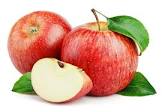 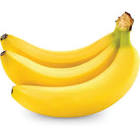 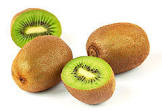 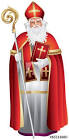 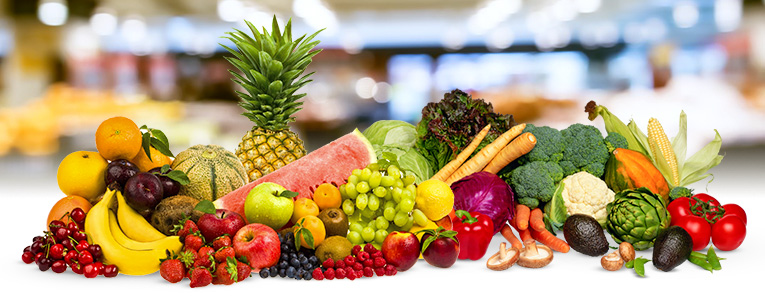 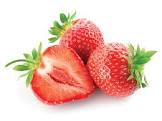 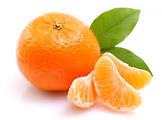 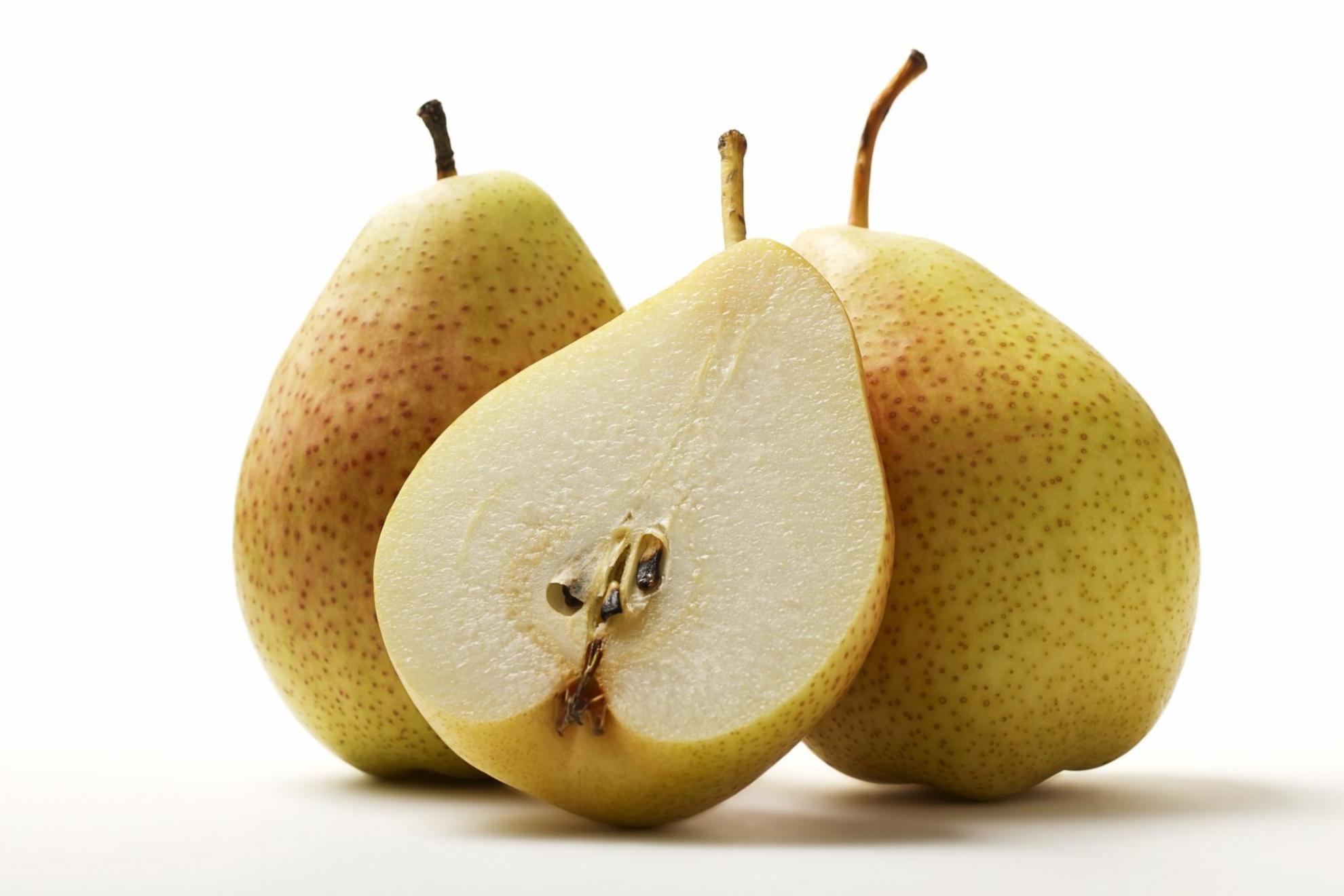 ZAJTRKPonedeljek 13.05.2024Torek  14.05.2024Sreda 15.05.2024 Četrtek 16.05.2024Petek 17.05.2024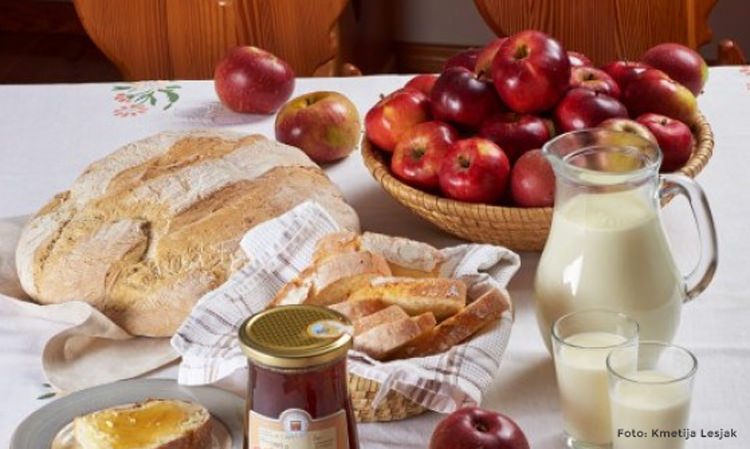 DOMAČ FIŽOLOV NAMAZ, (3,7),  (1), HRIBOVC KRUH, (1) BELA KAVA (7)DIETA: FIŽOLOV NAMAZ, BG. KRUH, BL. BELA KAVABG.: BREZ GLUTENABL: BREZ LAKTOZEREZINA SIRA,(7)  SVEŽA PAPRIKA, JELENOV, KRUH(1), ČAJDIETA: REZINA BL. SIRA, SVEŽA PAPRIKA BG. KRUH, ČAJMLEČNI ZDROB, (1,7)DIETA: BG. KORUZNI KOSMIČI, BL. MLEKO*DOMAČ ZAJTRK KMETIJE FEČURDIETA: BL. SIR, BG. KRUH KUHANO JAJCE,(3), KRUH, (1)KAKAV (7)DIETA: MED BG. KRUH, BL. KAKAVKOSILO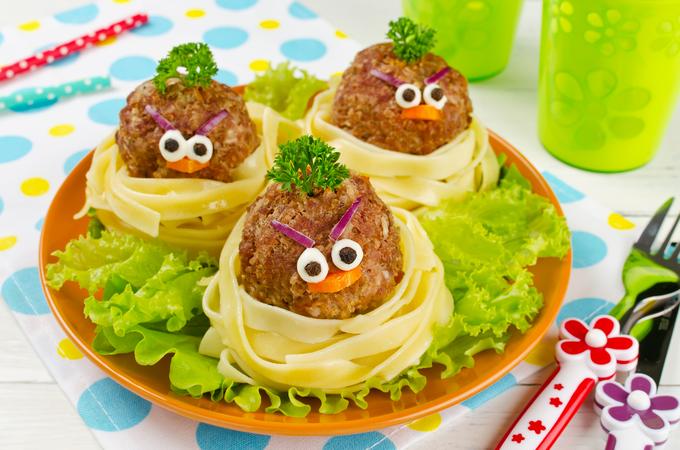 ZELENJAVNA JUHA, (1), MAKARONOVO MESO, (1,3), SOLATADIETA: ZELENJAVNA JUHA, BG. MAKARONOVO MESO, SOLATABROKOLI JUHA, (1), PURANJI TRAKCI Z ZELENJAVO, (1), GLUHI ŠRTUKLJI, (1), SOLATADIETA: BROKOLI JUHA, PURANJI TRAKCI, KROMPIR, SOLATAGOVEJA JUHA, (1,3), PIŠČANČJE BEDRO, PIRE KROMIR, (7), GRAH, (1)DIETA: GOVEJA JUHA, PIŠČANČJE BEDRO, PRETLAČEN KROMPIR, GRAHGOBOVA JUHA, (1,7), DŽUVEČ RIŽ PLESKAVICA, (1), SOLATADIETA: GOBOVA JUHA, DŽUVEČ RIŽ, PLESKAVICA, SOLATAJEŠPRENOVA MINEŠTRA, (1), PECIVODIETA: KOLERABNA MINEŠTRA, DIETNO PECIVO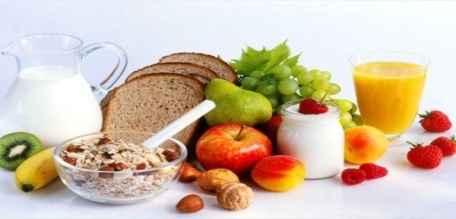 MANDARINA KRUHDIETA; MANDARINA KRUHPOMARANČA, KRUH, (1)DIETA: POMARANČA, BG. GRISINI JABOLKO, KRUH, (1)DIETA: JABOLKO, BG. KRUHDOMAČA ŽEMLJA,  (1), SOKBANANA, KRUHDIETA: POMARANČA, KRUH